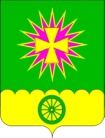 администрациЯ Нововеличковскогосельского поселения Динского районаПОСТАНОВЛЕНИЕот 10.02.2021					                                         № 42станица НововеличковскаяО внесении изменений в реестр муниципальной собственности МО Нововеличковское сельское поселение в составе МО Динской район (искусственные дорожные сооружения по ул. Шевченко, ул. Таманская)В соответствии с Федеральным законом от 06.10.2003 № 131-ФЗ «Об общих принципах организации местного самоуправления в Российской Федерации», статьями 63, 64 Устава Нововеличковского сельского поселения Динского района, Положением «О порядке управления и распоряжения объектами муниципальной собственности Нововеличковского сельского поселения Динского района», утвержденным решением Совета Нововеличковского сельского поселения Динского района от 11.10.2018 № 297-66/3, на основании проведенной документарной инвентаризации объектов муниципальной собственности, отраженных в реестре муниципальной собственности МО Нововеличковское сельское поселение МО Динской район с данными регистров бухгалтерского учета, согласно технических заключений ГБУ КК «Крайтехинвентаризация – Краевое БТИ» по Динскому района                       № 97Ю/19-29, объект исследования: «Сооружение, расположенное на дороге местного назначения по ул. Шевченко через реку Понура», № 97Ю/19-29, объект исследования: «Сооружение, расположенное на дороге местного назначения по ул. Таманская через реку Понура»,  п о с т а н о в л я ю:1.	Внести изменения в подраздел 1.3 раздела I реестра (находящееся в муниципальной собственности недвижимое имущество (дороги), изложив строки № п/п 62, 67 в новой редакции, согласно приложения.Отделу земельных и имущественных отношений администрации Нововеличковского сельского поселения (Марук) внести соответствующие изменения, указанные в пункте 1 настоящего постановления, в Реестр муниципальной собственности МО Нововеличковское сельское поселение в составе МО Динской район.Муниципальному казенному учреждению «Централизованная бухгалтерия Нововеличковского сельского поселения» (Барилова) внести соответствующие изменения в бухгалтерский учет муниципального имущества, указанного в пункте 1 настоящего постановления.Контроль за исполнением настоящего постановления оставляю за собой.Постановление вступает в силу после подписания.Глава Нововеличковскогосельского поселения Динского района										Г.М.Кова